NEDELJA JEZUSOVEGA KRSTA – 11. I. 2015Hvala PRVI skupini gospodinj in deklet Z LOŠKEGA, ki so skrbno uredile cerkev in učilnice. Prihodnjo soboto je vabljenaDRUGA skupina: to so gospodinje in dekleta S PEŠČENKA. Prav tako hvala vsem, ki ste velikodušno darovali za obnovo tabernaklja, kakor tudi za druge potrebe župnije. Razveseljiva je tudi vaša velikodušnost do župnika in kaplana. Z vašo vsestransko podporo dokazujete veliko naklonjenost. Zato najprej hvala za vaše molitve, pa tudi darove v obliki bire, kolin, vabil na nedeljska kosila in še lahko naštevamo. Ker pričakujemo, da se bo ekipa duhovnikov sčasoma okrepila, bomo poleg obnove cerkve počasi morali razmišljati tudi o kakšni investiciji v župnišču; najprej bo potrebna zamenjava vsaj nekaterih oken. Mesec januar je mesec verskega tiska. Vabimo vse, da ne opuščate verskega branja. Čimprej obnovite naročnino za Družino, Ognjišče, Misijonska obzorja, Prijatelja…. V četrtek bo po večerni maši seja ŽPS, kjer bo govora zlasti o pripravi na novo mašo, ki bo letos 12. julija. V soboto ob devetih bo verouk za predšolske - Sončni žarek.V soboto zvečer bo srečanje 5. zakonske skupine.Jožef Krnc - župnik: 031-319-242;                Janez Žerovnik - kaplan: 031-247-685.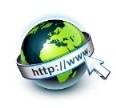  zupnija.cerknica@gmail.com               http://donbosko.si/cerknica/SVETE MAŠEv župniji CerknicaSVETE MAŠEv župniji CerknicaSVETE MAŠEv župniji CerknicaSVETE MAŠEv župniji CerknicaSVETE MAŠEv župniji CerknicaSVETE MAŠEv župniji CerknicaSVETE MAŠEv župniji CerknicaNEDELJAJEZUSOV KRST    JEZUSOV KRST    JEZUSOV KRST    JEZUSOV KRST    JEZUSOV KRST    JEZUSOV KRST    11. januar  2015ob 8.00 ob 10.00ob 11.30 Podslivnicaob 17.00ob 8.00 ob 10.00ob 11.30 Podslivnicaob 17.00ob 8.00 ob 10.00ob 11.30 Podslivnicaob 17.00ob 8.00 ob 10.00ob 11.30 Podslivnicaob 17.00– za Marijo Arhar– za Konrada Kneza– za farane – za Pepco in vse pokojne Udovič – NovakPONEDEL.12. januar  2015ob 7.00 in ob 18.00ob 7.00 in ob 18.00ob 7.00 in ob 18.00ob 7.00 in ob 18.00ob 7.00 in ob 18.00– za Konrada Kneza– za Alojza Sevarja, obl. in starše– za zdravjeTOREK13. januar  2015ob 7.00 in ob 18.00ob 7.00 in ob 18.00ob 7.00 in ob 18.00ob 7.00 in ob 18.00ob 7.00 in ob 18.00– za Antona Hrovatina  – za vse pokojne Ruparčič SREDA14. januar  2015ob 7.00 in ob 18.00ob 7.00 in ob 18.00ob 7.00 in ob 18.00ob 7.00 in ob 18.00ob 7.00 in ob 18.00– za Ivana Prevca, Anico Vipotnik in starše Bauman– za Jožefa Kovšca ČETRTEK15. januar  2015ob 7.00 in ob 18.00ob 7.00 in ob 18.00ob 7.00 in ob 18.00ob 7.00 in ob 18.00ob 7.00 in ob 18.00– za Antona Martinčiča – za Bartol Pavlo in Antona, obl.  PETEK16. januar  2015ob 7.00 in ob 18.00ob 10.30 Dom starejšihob 7.00 in ob 18.00ob 10.30 Dom starejšihob 7.00 in ob 18.00ob 10.30 Dom starejšihob 7.00 in ob 18.00ob 10.30 Dom starejšihob 7.00 in ob 18.00ob 10.30 Dom starejših– za vse pokojne iz družine Kraševec– za Antona Žnidaršiča, obl.  – za Marjana Škofa, obl.  – za farane SOBOTA17. januar  2015ob 7.00 in ob 18.00ob 7.00 in ob 18.00ob 7.00 in ob 18.00ob 7.00 in ob 18.00ob 7.00 in ob 18.00– za Antona in Antonijo Turk– za Toneta in starše Urbas NEDELJA2. NAVADNA 2. NAVADNA 2. NAVADNA 2. NAVADNA 2. NAVADNA 2. NAVADNA 18. januar  2015ob 8.00 ob 10.00ob 11.30 Martinjakob 17.00ob 8.00 ob 10.00ob 11.30 Martinjakob 17.00ob 8.00 ob 10.00ob 11.30 Martinjakob 17.00ob 8.00 ob 10.00ob 11.30 Martinjakob 17.00– za družino Lunka in Petrič– za organistko Jusovo in Karmelo ter pevce in g. Jenka– za Janeza Gornika, obl. – za družino Kranjc, Korošec in Jenc  OZNANILAŽUPNIJE MARIJINEGA ROJSTVA - CERKNICA